МДОУ «Детский сад №24 п.Хмельники»Конспект открытого интегрированного занятия в старшей группе.Воспитатель Турьева Татьяна ЮрьевнаТема: «Разные профессии» 
Программные задачи: 
- Познакомить детей с несколькими видами профессий.
- Показать значение трудовой деятельности в жизни человека.
- Воспитывать уважение и доброе отношение к людям различных профессий. 
Словарная работа: обогащение словаря. 

Индивидуальная работа: повторить геометрические фигуры. 
Методические приемы: 
• Сюрпризный момент (картинка Незнайки)
• Беседы по профессиям детского сада
• Игра «что делает»
• Физкультминутка
• Дид.игра «чудо - мешочек»
• Аппликация
Материалы: белый картон, самоклеющаяся бумага, ножницы, образец аппликации, мяч, картинки: Незнайка, Тюбик, Гусля, Пилюлькин, Винтик и Шпунтик, чудо – мешочек с предметами разных профессий.
Предварительная работа: 
1. Проведение занятий, экскурсий, целевых прогулок по ознакомлению дошкольников с трудом взрослых, с профессиями. 
2. Проведение сюжетно-ролевых игр «Салон красоты», «Больница», «Универмаг», «Стройка». 
3. Изготовление совместно с детьми необходимых атрибутов для игр.
4. Чтение художественной литературы по ознакомлению детей с профессиями. 
5. Отгадывание загадок о профессиях, атрибутах профессий.Ход занятия.Воспитатель: Ребята, сегодня к нам пришли гости, давайте поздороваемся. 
Дети: Здравствуйте.
Воспитатель: Присаживайтесь на стульчики и начнем. К нам в гости пришел Незнайка (игрушка или картинка) и просит помочь ему с выбором профессии. У его друзей в Цветочном городе есть профессии: Тюбик – художник, Гусля – музыкант, Пилюлькин – врач, Винтик и Шпунтик – механики. Мы сегодня вспомним все, что знаем о профессиях, а Незнайка выберет ту профессию, которая ему понравилась больше всего. 
Воспитатель: Давайте сначала познакомим Незнайку с профессиями, которые есть у нас в саду. Мы с вами были на экскурсии и наблюдали: кто и чем занимается. Расскажите Незнайке, кого вы видели, поднимаем руку и отвечаем. 
Дети: мы были на кухне. 
Воспитатель: И кого вы там видели? 
Дети: повара 
Воспитатель: А чем он занимается? 
Дети: готовит нам кушать. 
Воспитатель: А где еще были? 
Дети: в медицинском кабинете
Воспитатель: А кого вы там видели? 
Дети: медсестру 
Воспитатель: А чем медсестра занимается? 
Дети: Следит за нашим здоровьем. 
Воспитатель: А кого вы еще видели? (дворник, охранник, прачка, заведующая) Воспитатель: Вот оказывается сколько существует профессий, и это крошечная часть всех существующих на земле. Перечислить все профессии и специальности человека невозможно. Давайте поиграем в игру. 
(Игра «Кто что делает») 
Встали со стульчиков и встаем в круг на ковре. (Воспитатель бросает мяч, а ребенок должен закончить предложение.) Учитель – учит. Парикмахер – подстригает, расчесывает, делает прическу. Пилот – управляет самолетом. Шофер – водит машину. Строитель – строит (и т. д.) 
Воспитатель: Детки, а кем работаю ваши родители? 
Дети: Мой папа – таксист, моя мама – продавец…и т.д. 
Воспитатель: Хорошо, молодцы, давайте немного разомнемся и проведем физкультминутку. 

Физкультминутка:
Мы в профессии играли (ходьба на месте) 
В миг мы летчиками стали (прямые руки в стороны) 
В самолете полетели (покружиться вокруг себя) 
И шоферами вдруг стали! (ходьба на месте) 
Руль теперь у нас в руках ( руки перед собой»держим руль»)
Быстро едим просто класс! (бег вокруг себя с рулем)
А теперь на стройке мы (ходьба на месте) 
Кладем ровно кирпичи (руки перед собой, согнуты в локтях) 
Раз – кирпич и два, и три- (поднимаем руки вверх) 
Строим дом мы, посмотри! (соединить руки над головой)
Вот закончена игра, нам на стульчики пора. 

Воспитатель: Ой, молодцы! Садимся на стульчики и поиграем в дидактическую игру. Вот у меня чудо – мешочек, достаем по одному предмету и пытаемся догадаться, к какой профессии он относится. (фонендоскоп, поднос, касса, овощ, гитара, фотоаппарат, компьютерная мышь). 
Воспитатель: Молодцы! Я очень рада, что вы так хорошо стали разбираться в нужных профессиях, и каждый уже кем – то хочет стать. А теперь давайте с вами на время превратимся в строителей. Вот у нас на столе лежат бумажные разные геометрические фигуры, давайте попробуем из них построить детский сад. И назовем нашу работу «Мой детский сад» (аппликация).
Воспитатель: Сначала рассмотрим готовую аппликацию. Ребята, а из чего состоит наш «дом»?
Дети: из разных фигур. 
Воспитатель: Правильно, а какие фигуры тут есть? 
Дети: прямоугольники, квадраты, треугольник. 
Воспитатель: А какие цвета тут присутствуют? 
Дети: Розовый, желтый, зеленый и голубой.
Воспитатель: Молодцы, так давайте начнем строить: берем самый длинный прямоугольник зеленого цвета – это будет наш фундамент, отделяем бумагу, и приклеиваем внизу картона. Затем берем желтый квадрат и приклеиваем над фундаментом. Теперь давайте приклеим дверь – это прямоугольник розового цвета. Ну вот, дверь есть, надо сделать окошки. Ребята, у нас есть прямоугольник голубого цвета, а как из него сделать 2 квадрата? 
Дети: Нужно сложить пополам и разрезать по линии сгиба. 
Воспитатель: Правильно! Давайте сложим прямоугольник пополам, теперь расправим и аккуратно разрежем ножницами. Вот и получились 2 окошка. Ну а про крышу мы забыли? Давайте возьмем розовый треугольник и приклеим крышу. Молодцы, вот и дом получился. Давайте детки повесим на выставку ваши работы, а Незнайка побудет еще с нами и, наверное, все-таки определится с профессией.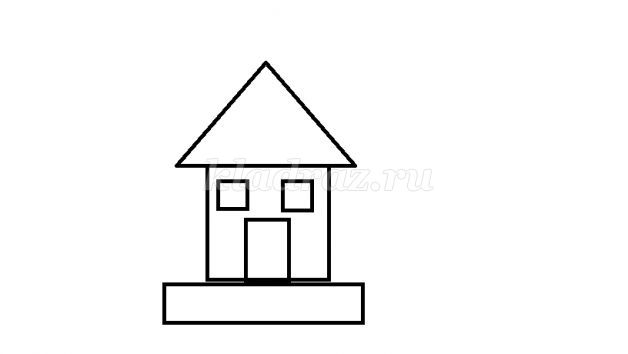 